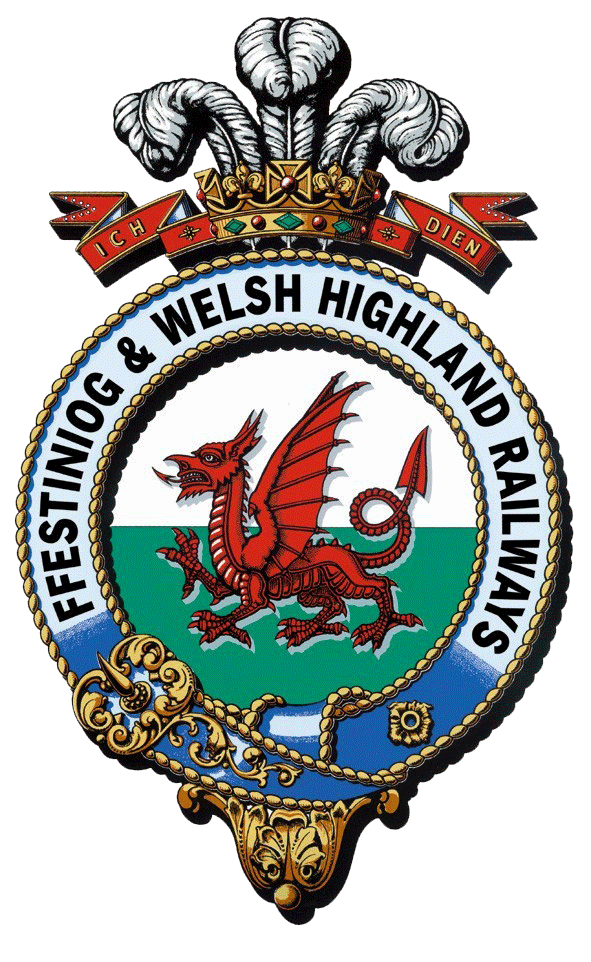 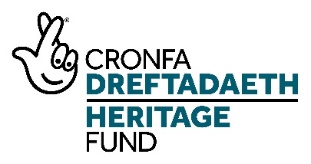 Hyfforddai Rheoli Gweinyddu GwaithCynllun HyfforddiCwestiwn/TasgYmateb/Disgrifiad1Enw a disgrifiad y Swydd dan HyfforddiantHyfforddai Rheoli Gweinyddu GwaithBydd yr hyfforddai yn y swydd hon yn gweithio gyda’r Gweinyddwr Gwaith ac Arweinydd y Gwirfoddolwyr Peirianneg i brosesu archebion am ddeunyddiau ac offer, ac i weinyddu gwirfoddolwyr peirianneg, gan gynnwys rheoli cronfeydd data. Bydd yn cael ei fentora’n broffesiynol o fewn Rheilffyrdd Ffestiniog ac Eryri. Bydd yr hyfforddai’n cael ei gefnogi drwy raglen hyfforddi a datblygu, gan gynnwys cymwysterau priodol.2Rheolwr HyfforddiGweinyddwr Gwaith yn rheoli o ddydd i ddyddSwyddog Lleoliadau Gwaith – Goruchwylio’r Rhaglen Hyfforddi (gan gynnwys cyfarfodydd rheolaidd, cyfleoedd mentora a chysgodi) ar gyfer yr holl swyddi dan hyfforddiant a darparu cefnogaeth fugeiliolMentor – darparu gwybodaeth broffesiynol a nodi cyfleoedd ar gyfer datblygu pellach yn ôl diddordeb3Sgiliau penodol i’w dysguPob maes o weithrediadau gwaith Rheilffyrdd Ffestiniog ac EryriGweinyddiaeth Gyffredinol staff Boston LodgeTaflenni amser (cofnodi oriau yn erbyn prosiectau cyfalaf allanol, staff a gwirfoddolwyr)CaffaelArchebu offer ar gyfer staff gwaith/codi anfonebauCronfeydd dataMonitro’r defnydd o ynni a helpu i olrhain y gwaith o ddatblygu cynaliadwyedd4Cynnwys cynefino (e.e. Iechyd a Diogelwch, heriau penodol a gofynion gweithio’n ddiogel ar neu wrth ymyl rheilffordd sy’n gweithio, hanes y rheilffyrdd, hyfforddiant a datblygu sgiliau gwasanaeth i gwsmeriaid ac ati)Iechyd a Diogelwch yn y GwaithPwrpas y swydd hon dan hyfforddiant Cyflwyniad ffurfiol i’r cwmni – Pwy ydyn ni? Hierarchaeth teulu enfawr Rheilffyrdd Ffestiniog ac EryriGwerthoedd ac Ymddygiadau Rheilffyrdd Ffestiniog ac Eryri Heriau a gofynion penodol o ran gweithio’n ddiogel ar neu wrth ymyl rheilffordd sy’n gweithioHanes Rheilffordd Ucheldir Cymru a Rheilffyrdd Ffestiniog ac EryriCefndir Prosiect Dehongli’r Rheilffyrdd a Boston Lodge drwy'r Loteri Genedlaethol Systemau TG y rheilffyrdd5Cymhwyster i’w ennill gan yr hyfforddaiDiploma Lefel 2/3 City & Guilds mewn Gweinyddu Busnes o bosibl6Manylion unrhyw hyfforddiant allanol sydd ei angen ar gyfer yr hyfforddai (ee diwrnod yr wythnos yn y coleg)Aelodaeth myfyriwr o sefydliad proffesiynol am 1 flwyddyn7Pwy fydd yn darparu’r hyfforddiant yn fewnol?Gweinyddwr Gwaith - o ddydd i ddyddSwyddog Lleoliadau Gwaith i oruchwylio’r rhaglen hyfforddi a chynnig gofal bugeiliolRheolwr Cyffredinol Swyddfa Rheolwyr y Rheilffyrdd – mentora proffesiynol i annog meysydd o ddiddordeb a chanfod cyfleoedd hyfforddi a datblygu 8Cymwysterau presennol/ achrediad hyfforddwyrProfiad gweithredol helaeth o Reilffyrdd Ffestiniog ac Eryri.9A oes angen unrhyw hyfforddiant pellach ar yr hyfforddwyr?Nac oes10Lleoliad gyda sefydliad treftadaeth arallO leiaf 1 x wythnos gyda phartner lleoliad – i’w nodi yn ôl anghenion datblygu’r hyfforddai11Lleoliad mewn sefydliadau treftadaeth/ diwylliannol/ amgylcheddol eraill?I’w drefnu gan y Rheolwr Seilwaith neu’n gysylltiedig â phrosiectau eraill y mae’n bosib y bydd gan ymgynghorwyr Rheilffyrdd Ffestiniog ac Eryri gysylltiadau â nhw.RECRIWTIO YMGEISWYR12I ba fath o bersonoliaeth y gallai’r cwrs hwn apelio?  Doniau/ brwdfrydedd/ diddordebauPobl a allai fod â diddordeb mewn gwneud cais:Staff yn Rheilffyrdd Ffestiniog ac Eryri sydd â diddordeb mewn datblygu sgiliau gweinyddol mewn amgylchedd peiriannegPobl ifanc yng Ngwynedd sydd eisiau datblygu sgiliau Cyfranogwyr presennol ar raglen hyfforddeion / prentisiaethau Grŵp Llandrillo Menai / Hyfforddiant Gogledd Cymru13Beth yw’r cymwysterau/ sgiliau sylfaenol sy’n ofynnol i’r swyddRhaid i’r ymgeisydd addas feddu ar y canlynol:Safon Uwch neu gymwysterau galwedigaethol cyfatebol neu wedi graddio’n ddiweddarSylw i fanylion a threfn ddaSgiliau TG da (dymunol)Sgiliau cyfathrebu da, ar bapur ac ar lafarDiddordeb mewn gweithio mewn amgylchedd peirianneg14Ble i recriwtio ymgeiswyr?Hysbysebu’n lleol drwy’r cyfryngau cymdeithasolGrŵp Llandrillo Menai / colegau lleol eraill Ar-lein drwy Facebook a Twitter/ gwefan y cwmniGyrfa CymruIndeed a Findajob15Pa gyfarpar, deunyddiau a dillad diogelwch penodol fydd eu hangen?  Amcangyfrif o’r gost fesul hyfforddai y flwyddynIwnifform a dillad diogelwchEsgidiau diogelwchFest lacharSiacedi cragen a gwrth-ddŵr â brand Rheilffyrdd Ffestiniog ac EryriTGGliniadur/cyfrifiadurHELP GYDA CHYFLOGAETH NEU HYFFORDDIANT DILYNOL16Pa lwybrau gyrfa/cyfleoedd hyfforddi sydd ar gael ar ôl i’r cwrs ddod i ben?Bydd yr holl hyfforddeion yn cael cynnig y canlynol fel rhan o’u rhaglen hyfforddi er mwyn sicrhau eu bod yn ‘barod am waith’:Cysgodi aelodau eraill o staff y rheilffyrdd (gan gynnwys hyfforddeion eraill) i gael gwybod am feysydd gwaith eraillArweiniad ar ysgrifennu CVGweithdy sgiliau cyfweliadGeirdaon wedi’u darparu gan y rheolwr/wyr perthnasolCymwysterau/TystysgrifauRôl rheoli prosiectau barhaus bosibl o fewn Rheilffyrdd Ffestiniog ac Eryri Mae profiad gwaith a gweithio ochr yn ochr â sefydliadau treftadaeth eraill ac ati i rwydweithio ac adeiladu cysylltiadau ar gyfer y dyfodol wedi’u cynnwys yn yr hyfforddiant Cyfleoedd i gymryd rôl arweiniol mewn digwyddiadau gwirfoddoli ac arwain, modelu sgiliau a rhannu gwybodaethGweithio ochr yn ochr â gwirfoddolwyr newydd a llai profiadol a’u hyfforddi17Sut gallai Rheilffyrdd Ffestiniog ac Eryri helpu hyfforddeion i ddod o hyd i gyfleoedd gwaith a hyfforddiant pellach ar ôl i’r cwrs ddod i ben?GeirdaonArgymhellion personolCyfleoedd rhwydweithio a chyflwyniadau.Ffeiriau swyddi a seminarau a digwyddiadau cysylltiedig:AmgueddfeyddSafleoedd treftadaethCADW - CymruEnglish HeritageYr Ymddiriedolaeth GenedlaetholParciau GwledigAmgueddfeydd / sefydliadau Rheilffyrdd Treftadaeth18Beth fyddai’r dull gorau i bob hyfforddai gofnodi a dangos ei brofiad i gyflogwyr/ darparwyr hyfforddiant pellach yn y dyfodol?Log DPP – i’w gychwyn ar ddechrau’r swydd dan hyfforddiant, beth ydych chi’n ei wybod nawr, beth mae angen i chi ei wybod, beth hoffech chi ei ddatblygu ymhellach, a myfyrio ar hyn a’i rannu ar y diwedd, gyda chymorth: Adroddiadau cynnydd wythnosol ar bapur ac yn ffotograffigCofnod o’r holl hyfforddiant a gafwyd (ysgrifenedig, ffotograffig, tystysgrifau ayb.)Cofnod o’r holl achosion o gysgodi o fewn y sefydliad a’r pethau a ddysgwydCofnod o’r holl leoliadau a gyflawnwydCofnod o’r holl weithgarwch yn gysylltiedig â mentorTystysgrifau a gwybodaeth am arholiadau i ddangos cyflawniad – hyfforddiant/achrediadau allanol